ВОЛОГОДСКАЯ ОБЛАСТЬЗАКОНО РЕГУЛИРОВАНИИ НЕКОТОРЫХ ВОПРОСОВ ОСУЩЕСТВЛЕНИЯ КОНТРОЛЯЗА РАСХОДАМИ ЛИЦ, ЗАМЕЩАЮЩИХ МУНИЦИПАЛЬНЫЕ ДОЛЖНОСТИМУНИЦИПАЛЬНЫХ ОБРАЗОВАНИЙ ОБЛАСТИ, А ТАКЖЕ РАСХОДАМИИХ СУПРУГ (СУПРУГОВ) И НЕСОВЕРШЕННОЛЕТНИХ ДЕТЕЙПринятПостановлениемЗаконодательного СобранияВологодской областиот 29 мая 2013 г. N 356Настоящий закон области в соответствии с Федеральным законом от 3 декабря 2012 года N 230-ФЗ "О контроле за соответствием расходов лиц, замещающих государственные должности, и иных лиц их доходам" регулирует некоторые вопросы осуществления контроля за соответствием расходов лиц, замещающих муниципальные должности муниципальных образований области, расходов их супруг (супругов) и несовершеннолетних детей доходам этих лиц.(в ред. закона Вологодской области от 14.12.2015 N 3826-ОЗ)Статья 1(в ред. закона Вологодской области от 14.12.2015 N 3826-ОЗ)1. Лицо, замещающее муниципальную должность муниципального образования области, ежегодно в сроки, установленные для представления сведений о доходах, об имуществе и обязательствах имущественного характера, представляет сведения о своих расходах, а также о расходах своих супруги (супруга) и несовершеннолетних детей по каждой сделке по приобретению земельного участка, другого объекта недвижимости, транспортного средства, ценных бумаг (долей участия, паев в уставных (складочных) капиталах организаций), цифровых финансовых активов, цифровой валюты, совершенной им, его супругой (супругом) и (или) несовершеннолетними детьми в течение календарного года, предшествующего году представления сведений (далее - отчетный период), если общая сумма таких сделок превышает общий доход данного лица и его супруги (супруга) за три последних года, предшествующих отчетному периоду, и об источниках получения средств, за счет которых совершены эти сделки.(в ред. законов Вологодской области от 09.11.2020 N 4790-ОЗ, от 08.07.2022 N 5161-ОЗ)2. Сведения, указанные в части 1 настоящей статьи, представляются в порядке, установленном законом области от 9 июля 2009 года N 2054-ОЗ "О противодействии коррупции в Вологодской области".(часть 2 в ред. закона Вологодской области от 23.06.2017 N 4160-ОЗ)Статья 21. Решение об осуществлении контроля за расходами лица, замещающего муниципальную должность муниципального образования области, его супруги (супруга) и несовершеннолетних детей принимается Губернатором области либо уполномоченным им должностным лицом.(в ред. закона Вологодской области от 14.12.2015 N 3826-ОЗ)2. Порядок принятия решения, указанного в части 1 настоящей статьи, утверждается Губернатором области.Статья 3Государственный орган области (подразделение государственного органа либо должностное лицо указанного органа, ответственное за работу по профилактике коррупционных и иных правонарушений), осуществляющий контроль за расходами лиц, замещающих муниципальные должности муниципальных образований области, а также за расходами их супруг (супругов) и несовершеннолетних детей, определяется постановлением Губернатора области.(в ред. закона Вологодской области от 14.12.2015 N 3826-ОЗ)Статья 4Настоящий закон области вступает в силу по истечении десяти дней после дня его официального опубликования.Губернатор областиО.А.КУВШИННИКОВг. Вологда5 июня 2013 годаN 3072-ОЗ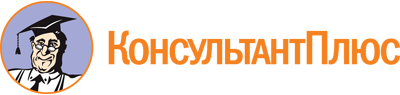 Закон Вологодской области от 05.06.2013 N 3072-ОЗ
(ред. от 08.07.2022)
"О регулировании некоторых вопросов осуществления контроля за расходами лиц, замещающих муниципальные должности муниципальных образований области, а также расходами их супруг (супругов) и несовершеннолетних детей"
(принят Постановлением ЗС Вологодской области от 29.05.2013 N 356)Документ предоставлен КонсультантПлюс

www.consultant.ru

Дата сохранения: 02.03.2023
 5 июня 2013 годаN 3072-ОЗСписок изменяющих документов(в ред. законов Вологодской областиот 14.12.2015 N 3826-ОЗ, от 23.06.2017 N 4160-ОЗ, от 09.11.2020 N 4790-ОЗ,от 08.07.2022 N 5161-ОЗ)